Septiembre en BibliotecasLunes 414.30 h Club de lectura para chicos. Coordinado por Daniela Magnone.Actividad para escuelas. 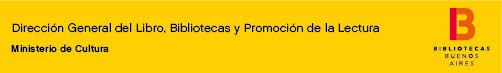 Biblioteca Enrique Banchs. Av Caseros y UrquizaMartes 515 h Taller de dibujo y pintura para lectores. Por Santiago González.Biblioteca Antonio Devoto. Bahía Blanca 402518 h Seminario de narración oral. Por Diana Tarnofky.Biblioteca Ricardo Güiraldes. Talcahuano 1261Jueves 715 h Taller de estrés. Por Graciela Detorres. Para informes e inscripción, comunicarse al 4501-4320 de lunes a viernes de 10 a 15 h.Biblioteca Antonio Devoto. Bahía Blanca 4025Viernes 812 h Simposio Internacional Cine-Medios y Sociedad. Se tratarán diferentes enfoques de las problemáticas latinoamericanas contemporáneas.Biblioteca Ricardo Güiraldes. Talcahuano 126121 h Sosiego... horas hay de recreación en las que el afligido espíritu descanse... Recital de reflexión sobre el tiempo humano. Por el coro Trilce.Primera Iglesia Metodista. Av. Corrientes 718Sábado 918 h Sosiego... horas hay de recreación en las que el afligido espíritu descanse... Recital de reflexión sobre el tiempo humano. Por el coro Trilce.Congregación Evangélica Alemana de Belgrano. Sucre 2855Domingo 1018 h Sosiego... horas hay de recreación en las que el afligido espíritu descanse... Recital de reflexión sobre el tiempo humano. Por el coro Trilce. Parroquia Ortodoxa San Martín de Tours. Armenia 2133Martes 1215 h Taller de dibujo y pintura para lectores. Por Santiago González.Biblioteca Antonio Devoto. Bahía Blanca 402518 h Seminario de narración oral. Por Diana Tarnofky.Biblioteca Ricardo Güiraldes. Talcahuano 1261Miércoles 13 Día del BibliotecarioJueves 1410 h BA Amor. La Dirección General del Libro, Bibliotecas y Promoción de la Lectura se suma al programa BA Amor. Las bibliotecas se convierten en sedes de casamientos, espacios donde se celebra el amor.Biblioteca Ricardo Güiraldes. Talcahuano 126110.30 h Taller de percusión. Actividad para escuelas.Biblioteca Martín del Barco Centenera. Venezuela 153815 h Taller de estrés. Por Graciela Detorres. Para informes e inscripción, comunicarse al 4501-4320 de lunes a viernes de 10 a 15 h.Biblioteca Antonio Devoto. Bahía Blanca 402516 h Palabra mía. Festival Internacional de Cuentacuentos. Jaime Poblete Suárez (Chile), Osvaldo Manuel Pérez y Daniel Acosta Hernández (Cuba), Cristina Villanueva (Argentina) y Claudio Ledesma (Argentina).
Biblioteca Martín del Barco Centenera, Venezuela 1538 
Viernes 1516 h Palabra mía. Festival Internacional de Cuentacuentos. Raúl Cuevas (Argentina), Yariel Salas (Cuba) y Lili Bassi (Argentina).
Biblioteca Manuel Gálvez, Av. Córdoba 155820 h Sosiego... horas hay de recreación en las que el afligido espíritu descanse... Recital de reflexión sobre el tiempo humano. Por el coro Trilce.Asociación Cristiana de Jóvenes. Reconquista 439Sábado 16 16 h Palabra mía. Festival Internacional de Cuentacuentos. Marko Mosquera (Colombia), Betty Ferkel (Argentina) y Vivi García (Argentina).
Biblioteca Enrique Banchs. Av. Caseros y Urquiza19 h Sosiego... horas hay de recreación en las que el afligido espíritu descanse... Recital de reflexión sobre el tiempo humano. Por el coro Trilce.La Abadía. Centro de Artes y Estudios Latinoamericanos. Gorostiaga 1908Domingo 17 16 h Palabra mía. Festival Internacional de Cuentacuentos. Yariel Salas (Cuba), Sopa de Príncipe (Argentina) y Lili Bassi (Argentina).
Biblioteca Enrique Banchs. Av. Caseros y Urquiza
18 h Sosiego... horas hay de recreación en las que el afligido espíritu descanse... Recital de reflexión sobre el tiempo humano. Por el coro Trilce. Biblioteca Popular Cornelio Saavedra. García del Río 2737Martes 1918 h Seminario de narración oral. Por Diana Tarnofky.Biblioteca Ricardo Güiraldes. Talcahuano 1261Jueves 2110.30 h Taller de percusión. Actividad para escuelas.Biblioteca Enrique Banchs. Av Caseros y Urquiza15 h Taller de estrés. Por Graciela Detorres. Para informes e inscripción, comunicarse al 4501-4320 de lunes a viernes de 10 a 15 h.Biblioteca Antonio Devoto. Bahía Blanca 4025Domingo 24 16 h Buenos Aires te cuenta un cuento. Víctor Laplace y Norma Aleandro. Biblioteca Enrique Banchs. Av Caseros y UrquizaMartes 2618 h Seminario de narración oral. Por Diana Tarnofky.Biblioteca Ricardo Güiraldes. Talcahuano 1261Miércoles 2719.30 h Inauguración de Revolución Rusa. Ecos sociales, culturales y literarios de la Revolución Rusa en la Argentina.Biblioteca Ricardo Güiraldes. Talcahuano 1261Jueves 2815 h Taller de estrés. Por Graciela Detorres. Para informes e inscripción, comunicarse al 4501-4320 de lunes a viernes de 10 a 15 h.Biblioteca Antonio Devoto. Bahía Blanca 4025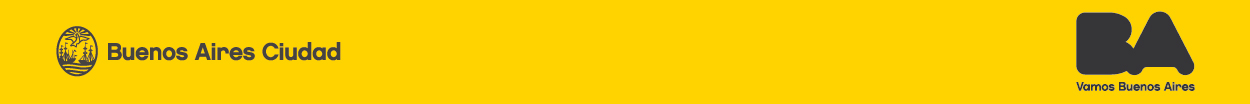 